Primary Frequency Response Senior Task Force (PFRSTF)PJM Conference and Training CenterDecember 20, 20179:00 a.m. – 12:00 p.m. EPTAdministration (9:00am-9:10am)Ms. Michelle Souder, PJM, will conduct welcome, review of PJM meeting guidelines, agenda, roll call and approval of minutes.Exception Process/Implementation Plan (9:10am-9:40am)Mr. Vince Stefanowicz, PJM, will provide more details on the exception process and integrating it with the implementation plan and solicit feedback from stakeholders.Generator Survey Results (9:40am - 10:00am)Mr. Vince Stefanowicz, PJM, will review generator survey results as they relate to PFR and solicit feedback from stakeholders.Inertial Component of PFR (10:00am - 10:10am)Mr. David Souder, PJM, will discuss the inertial component of primary frequency response and solicit feedback from stakeholders.Break (10:10am-10:25am)Performance Measurement (10:25am-10:40am)Mr. Eric Hsia, PJM, will review the details of measured individual unit performance during frequency events and solicit stakeholder feedback.Cost Structure (10:40am-11:10am) Mr. Eric Hsia, PJM, will review the details of cost of service structure and cost allocation and solicit stakeholder feedback.Conclusion (11:10am-11:20am)Mr. Glen Boyle, PJM, will review the next steps for the Primary Frequency Response Task Force.Lunch (11:30am)Author: Jinny ParkAntitrust:You may not discuss any topics that violate, or that might appear to violate, the antitrust laws including but not limited to agreements between or among competitors regarding prices, bid and offer practices, availability of service, product design, terms of sale, division of markets, allocation of customers or any other activity that might unreasonably restrain competition.  If any of these items are discussed the chair will re-direct the conversation.  If the conversation still persists, parties will be asked to leave the meeting or the meeting will be adjourned.Code of Conduct:As a mandatory condition of attendance at today's meeting, attendees agree to adhere to the PJM Code of Conduct as detailed in PJM Manual M-34 section 4.5, including, but not limited to, participants' responsibilities and rules regarding the dissemination of meeting discussion and materials.Public Meetings/Media Participation: Unless otherwise noted, PJM stakeholder meetings are open to the public and to members of the media. Members of the media are asked to announce their attendance at all PJM stakeholder meetings at the beginning of the meeting or at the point they join a meeting already in progress. Members of the Media are reminded that speakers at PJM meetings cannot be quoted without explicit permission from the speaker. PJM Members are reminded that "detailed transcriptional meeting notes" and white board notes from "brainstorming sessions" shall not be disseminated. Stakeholders are also not allowed to create audio, video or online recordings of PJM meetings. PJM may create audio, video or online recordings of stakeholder meetings for internal and training purposes, and your participation at such meetings indicates your consent to the same.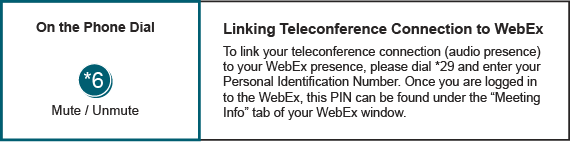 Future Agenda Items (11:20am-11:30am)Future Agenda Items (11:20am-11:30am)Future Agenda Items (11:20am-11:30am)January 24, 20189:00 a.m.PJM Conference & Training Center/WebExFebruary 28, 20189:00 a.m.PJM Conference & Training Center/WebExMarch 21, 20189:00 a.m.PJM Conference & Training Center/WebExApril 26, 20189:00 a.m.PJM Conference & Training Center/WebEx